Call for Papers: 2018 2nd International Conference on Electrical Engineering and Infromatics (ICon EEI), Batam-Indonesia, October 16-17, 2018Toward the Most Efficient Way of Making and Dealing with Future Electrical Power System and Big Data Analysis.The 2nd International Conference on Electrical Engineering and Informatics (ICon EEI) 2018
Batam, Indonesia, 16-17 October 2018.Full Paper Submission Deadline: June 30, 2018http://iconeei.unri.ac.idIt is our great pleasure to welcome you to the 2nd International Conference on Electrical Engineering and Informatics (ICon EEI) 2018. The conference will take place on 16 – 17 October 2018 in Batam, Indonesia. This conference is hosted and organized by Department of Electrical Engineering, Faculty of Engineering, Universitas Riau.The 2nd ICon EEI 2018 will provide a forum and bring together academicians, professionals, and governments in the fields of electrical power system, electronics, telecommunication engineering, control engineering, informatics, computer engineering, information technology and other Electrical Engineering and Informatics domains in order to learn about the latest developments in the research findings and share experience and ideas how we can all work together to deal with future electric system and big data analysis challenges in the most efficient way.Topics of interest include, but are not limited to:Track 1 Electrical Power System, Renewable Energy and High Voltage EngineeringElectric Power GenerationPower ElectronicsSystem Protection and ConversionPower System AnalysisElectrical MeasurementsHigh Voltage Insulation TechnologiesPower Transmission and DistributionsElectric Vehicle TechnologiesPhotovoltaic TechnologySolar Thermal ApplicationsWind and Water Based Energy GenerationHydrogen & Fuel CellEnergy Network and TopologiesSmart Grid Technology and Micro-gridsEnergy Harvesting and ConversionRecent Trends in Power Systems and EnergyTrack 2 Electronics, Control System and TelecommunicationElectronic MaterialsVLSI, SoC, and Microelectronic Circuit DesignFPGA Design and ApplicationsElectronic InstrumentationsConsumer Electronics ProductBiomedical instrumentation and ApplicationsApplication Specific Integrated Circuits (ASIC)Control and Intelligent SystemsArtificial Intelligent and Expert SystemFuzzy Logic and Neural NetworkProgrammable Logic Control (PLC)Instrumentation and Control componentsProcess control and instrumentationAutomation and RoboticsIndustrial Automation and Network based SystemsRecent Trends in Electronics and Control SystemsAntenna and Wave PropagationCognitive Radio and Wireless Sensor NetworksCooperative CommunicationsCommunication and Computer NetworksNext Generation Networks and MultimediaMobile Ad-hoc NetworksVehicular Ad-hoc NetworksSoftware-Defined NetworkingDigital Signal ProcessingDigital Image and Video ProcessingVirtual and Augmented RealityEmbedded SystemsParallel and Distributed ProcessingRecent Trends in Communication and Computer SystemsTrack 3 Informatics, Computer Science, Computer Engineering, Information TechnologyComputer System ArchitectureTheory and Coding SystemsHigh Performance ComputingUbiquitous and Pervasive ComputingGrid Computing and Cloud ComputingComputer Systems SecurityComputer Networks and Internet SecurityHardware Sofware Co.DesignAlgorithms and Data StructuresArtificial IntelligenceComputer Vision and Image AnalysisPattern RecognitionData Mining and Big Data AnalysisText and Web MiningData Spatial and Remote SensingSoftware EngineeringSmart ComputingKnowledge Management and EngineeringDecision Support SystemsVisualization and Computer GraphicsInformation RetrievalCryptographyProgramming Methodology and ParadigmMobile Programming and ProcessingNatural Language ProcessingInformation ExtractionMachine LearningBusiness IntelligenceHuman Computer InteractionRecent Trends in Informatics and Computer SciencesInformation Systems Design and ImplementationInformation Systems Business Process ManagementInformation Systems and Technologies in HealthcareIS in Organizations and SocietyIS Strategy, Governance, and SourcingIS Security and PrivacyIT Implementation, Adoption, and UseIT Audit and ControlsManaging IS Projects and IS DevelopmentHuman Behavior in IS and TechnologiesGeographic Information SystemsE-Business Ontologies and ModelsE-Commerce Application Fields and EconomicsE-Learning and Web-based LearningRecent Trends in Information Systems and TechnologiesImportant DatesPaper SubmissionGuidelines :http://iconeei.unri.ac.id/2018/call-for-papers/paper-submissionPaper SubmissionPaper Submission (EDAS) :http://edas.info/N24664Papers that are accepted and presented at the conference will be submitted to IEEE Xplore and will be included in IEEE Xplore digital library ISBN 978-1-5386-6000-3 (subject to the approval of the IEEE Technical Program Committee) and is normally indexed in SCOPUS.Selected outstanding papers will be recommended to be published in The International Journal of Renewable Energy Development (IJRED) – ISSN: 2252-4940 (Emerging Source Citation Index(ESCI) by Web of Science/Thomson Reuters)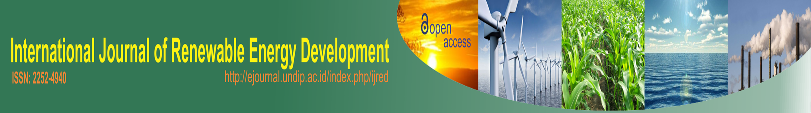 Looking forward to welcoming you in Batam, Indonesia on 16-17 October 2018 ! Best Regards,Dr. Iswadi Hasyim Rosma, ST, MTGeneral Chair of Icon EEI 2018Full Paper Submission Deadline30th June 2018Paper Acceptance Notification31st July 2018Final Manuscript (Camera Ready) Deadline1st September 2018Early Bird Registration & Payment Deadline15th September 2018Registration & Payment Deadline1st October 2018Conference Date16-17 October 2018